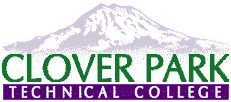 Clover Park Technical CollegeAll Hazard (Safety Committee) Meeting MinutesMeeting Date/Start and End Time: 1400 pm – 1450In Person: Building 17 Room 260July 25, 2023(P)-in personReview of the Accidents/Incidents from the last month-4Specific Safety Issues-First Aid Kit:  Each building has been installed with a First Aid Kit.  They will be replenished monthly.  It is open to             everyone.  All oral medication has been omitted from the kit for liability reasons. There No AED, Narcan, or EpiPen in the First Aid Kit.   AED is located in building 8, 23, 24 and South Hill.  An AED is also found in the Security vehicle.-Replacing of the LED lights around Campus and South Hill- Completed-Yellow spray on sidewalks, addressing trip hazards.  College received state money and will be repairing trip hazards.  Side note:  will address ramp connectors at building 17, at that time.General Safety Concerns:-Fire Hazard on campus:  Concern of dry grass, trees, and bushes.  Ridler commented that they will be scheduling a landscaping company to come in and address these issues.-Reviewing the Statewide Safety Survey as a group.  It was agreed at the next meeting we will be reviewing it, point by point.Some topics that were mentioned: Active Shooter				      Air Quality-Work Orders- How frequent are they looked at and prioritized.  Example of a recent ticket created by building 15 on HVAC. Ridler mentioned if it is an emergency, call him or security.-Review and update as needed on website. Emergency Management | Clover Park Technical College (cptc.edu) Mentioned Bomb threat Data sheet and how “DO NOT USE cellular phones, two-way radios, or other such devices during bomb threats. Use regular telephones.”Next meeting: 8/22/2023 at 2:00hybrid: building 17 room 260 and on ZoomPrepared by: Rosalinda Gonzalez-YoxtheimerChristian Kroiss(P)Lili CutlerJaya RoseRosalinda Gonzalez-Yoxtheimer(P)Donna McBridePearl DeSureChris Ridler(P)Tula MollasJulie WattsMichelle Hillesland(P)Hannah PreCourMelissa SiedlickiSheli Sledge(P)Greg Doyon